        International Centre for Information Systems & Audit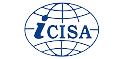 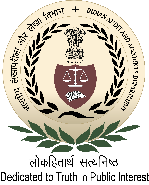 Course Schedule  NTP on “Role of Audit”(For Gr. A Officers of Military Engineering Services)(13th November – 17th November, 2023) DateTopicTime(in hrs)13 November 202313 November 202313 November 2023Registration from 9:45 am Registration from 9:45 am Registration from 9:45 am Session 1(Day 1)Introduction of participants10:00 – 10:15Session 1(Day 1)Overview of the course 10:00 – 10:15Session 1(Day 1)C&AG’s mandate, Role, Types of Audit and Impact of Audit10:15 – 11:15Session 1(Day 1)Mr. Jahangir Inamdar, PD, iCISATea Break11:15 – 11:45Session 2(Day 1)Internal Control & Risk Management11:45 – 13:00Session 2(Day 1)Mr. Jahangir Inamdar, PD, iCISA11:45 – 13:00Lunch Break13:00 – 14:00Session 3(Day 1)Audit Process, Planning, Execution & Reporting14:00 – 15:15Session 3(Day 1)Ms. Divya Yanamadala, Director, iCISA14:00 – 15:15Tea Break15:15 – 15:45Session 4(Day 1)Audit Process, Planning, Execution, Reporting & Follow up of Audit15:45 – 17:00Session 4(Day 1)Ms. Divya Yanamadala, Director, iCISA15:45 – 17:0014 November 202314 November 202314 November 2023Session 1(Day 2)Audit  of Works  - A case Study10:00 – 11:15Session 1(Day 2)       Mr. S K Khuda, SAO,  O/o the DGA Defence Services, Chandigarh10:00 – 11:15Tea Break11:15 – 11:45Session 2(Day 2)Audit  of Works  - A case Study11:45 – 13:00Session 2(Day 2)       Mr. S K Khuda, SAO, O/o the DGA Defence Services, Chandigarh11:45 – 13:00Lunch Break13:00 – 14:00Session 3(Day 2) Performance Audit in Defence Department14:00 – 15:15Mr. Sandeep Dabur, Director, O/o the PDA (Air Force), New DelhiTea Break15:15 – 15:45Session 4(Day 2) Performance Audit in Defence Department 15:45 – 17:00Session 4(Day 2)Mr. Sandeep Dabur, Director, O/o the PDA (Air Force), New Delhi15:45 – 17:0015 November 202315 November 202315 November 2023Session 1(Day-3)Procurement Management: Public Procurement, Legal Institutional Framework, General Financial Rules, Delegation of Financial Powers,   e-procurement10:00 – 11:15Session 1(Day-3)     Mr. Prashant Gupta, Asst. Audit Officer, O/o the DGA(CE), New Delhi10:00 – 11:15Tea Break11:15 – 11:45Session 2(Day-3)Public Procurement through Gem  11:45 – 13:00Session 2(Day-3)Mr. Prashant Gupta, Asst. Audit Officer, O/o the DGA(CE), New Delhi11:45 – 13:00Lunch Break13:00 – 14:00Session 3(Day 3)Financial & Compliance Audit in Defence Department including audit of appropriation account : A case Study14:00 – 15:15Session 3(Day 3)Mr. Bhaskar Kalluru, Sr. DAG, O/o the PAG (Audit), A. P., Vijaywada14:00 – 15:15Tea Break15:15 – 15:45Session 4(Day 3)Financial & Compliance Audit in Defence Department including audit of appropriation account : A case Study 15:45 – 17:00Session 4(Day 3)Mr. Bhaskar Kalluru, Sr. DAG, O/o the PAG (Audit), A. P., Vijaywada15:45 – 17:0016 November 202316 November 202316 November 2023Session 1(Day-4)Contract Management: Types and kinds of contracts, Basic Concepts, Contractual Risk and Drafting of Good Contracts, Tax Issues in Contracts etc.10:00 – 11:15Session 1(Day-4)Mr. Vipin Wason, Advocate, Delhi High Court10:00 – 11:15Tea Break11:15 – 11:45Session 2(Day-4)Audit of Contracts: A case Study11:45 – 13:00Session 2(Day-4)Mr. Vipin Wason, Advocate, Delhi High Court11:45 – 13:00Lunch Break13:00 – 14:00Session 3(Day 4)Revenue Realisation in Defence  Establishment14:00 – 15:15Session 3(Day 4)Mr. Anupam bhattacharya SAO, and Mr. Deepak Kumar AAO O/o the DGA Defence Services, New Delhi14:00 – 15:15Tea Break15:15 – 15:45Session 4(Day 4)Revenue Realisation in Defence  Establishment15:45 – 17:00Session 4(Day 4) Mr. Anupam bhattacharya SAO, and Mr. Deepak Kumar AAO O/o the DGA Defence Services, New Delhi15:45 – 17:0017 November 202317 November 202317 November 2023Session 1(Day 5)Ethics and accountability in Public Governance10:00 – 11:15Session 1(Day 5)Mr. Krishna Mohan , Retd IAS Officer 10:00 – 11:15Tea Break11:15 – 11:45Session 2(Day 5)Ethics and accountability in Public Governance11:45 – 13:00Session 2(Day 5)Mr. Krishna Mohan, Retd IAS Officer11:45 – 13:00Lunch Break13:00 – 14:00Session 3(Day 5)Use of Data Analytics Tool in Audit14:00 – 15:15Session 3(Day 5)Mr. Anil Goyal, Sr. Administrative Officer, CDMA14:00 – 15:15Valediction15:15 to 15:30